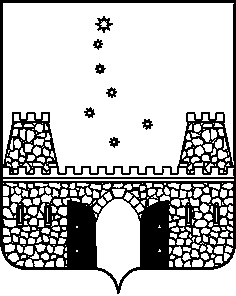 ОТДЕЛ КУЛЬТУРЫ И ИСКУССТВААДМИНИСТРАЦИИ МУНИЦИПАЛЬНОГО ОБРАЗОВАНИЯСТАРОМИНСКИЙ РАЙОНПРИКАЗ27.03.2023 года 							№ 79ст-ца СтароминскаяОб утверждении инструкций В соответствии с Федеральным законом от 27 июля 2006 г. N 152-ФЗ "О персональных данных" и подпунктом "б" пункта 1 перечня мер, направленных на обеспечение выполнения обязанностей, предусмотренных Федеральным законом "О персональных данных" и принятыми в соответствии с ним нормативными правовыми актами, операторами, являющимися государственными или муниципальными органами, утвержденного постановлением Правительства Российской Федерации от 21 марта 2012 г. N 211,приказываю:Утвердить:Инструкцию по антивирусной защите в информационных системах персональных данных отдела культуры и искусства администрации МО Староминский район(приложение 1);Инструкцию пользователя информационной системы персональных данныхпри возникновении нештатных ситуацийотдела культуры и искусства администрации МО Староминский район(приложение 2).Инструкция Пользователя информационной системы персональных данных в отделе культуры и искусства администрации муниципального образования Староминский район(приложение 3).1.4.Инструкцияпо учету лиц, допущенных к работе с персональными данными в информационных системах персональныхданных в отделе культуры и искусства администрации муниципального образования Староминский район(приложение 4).1.5.Инструкцияпо учёту и хранению съёмных носителейперсональных данных в отделе культуры и искусства администрации муниципального образования Староминский район(приложение 5).1.6.Инструкцияпо порядку уничтожения и обезличивания персональных  данных в ИСПДн отделе культуры и искусства администрации муниципального образования Староминский район(приложение 6).1.7.Инструкция по проведению инструктажа лиц, допущенных к работе с информационной системой персональных данных отдела культуры и искусства администрации муниципального образования Староминский район (приложение 7).1.8.Инструкцияпо проведению внутреннего контролясоответствия обработки персональных данных требованиямк защите персональных данных в отделе культуры и искусства администрации муниципального образования Староминский район(приложение 8).1.9. Инструкцияпо организации резервированияи восстановления программного обеспечения,баз персональных данных информационной системыперсональных данныхв отделе культуры и искусства администрации муниципального образования Староминский район(приложение  9).1.10. Инструкцию ответственного за организацию обработки персональных данных в отделе культуры и искусства администрации муниципального образования Староминский район(приложение 10).1.11.Инструкция пользователя информационной системы персональных данных (приложение 11).2.Настоящий приказ подлежит размещению в информационно- телекоммуникационной сети «Интернет».	3. Контроль за исполнением настоящего приказа оставляю за собой.	Начальник отделакультурыи искусства администрации муниципального образованияСтароминский район                                      		          О.Г.Костенко